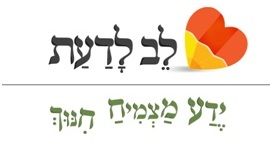 אל נורא עלילה/ רבי משה אבן עזראאֵל נורָא עֲלִילָה. הַמְצִיא לָנוּ מְחִילָה. בִּשְׁעַת הַנְּעִילָה:מְתֵי מִסְפָּר קְרוּאִים. לְךָ עַיִן נושְׂאִים. וּמְסַלְּדִים בְּחִילָה. בִּשְׁעַת הַנְּעִילָה:אֵל נורָא עֲלִילָה. הַמְצִיא לָנוּ מְחִילָה. בִּשְׁעַת הַנְּעִילָה:שׁופְכִים לְךָ נַפְשָׁם. מְחֵה פִשְׁעָם וְכַחְשָׁם. וְהַמְצִיאֵם מְחִילָה. בִּשְׁעַת הַנְּעִילָה:אֵל נורָא עֲלִילָה. הַמְצִיא לָנוּ מְחִילָה. בִּשְׁעַת הַנְּעִילָה:הֱיֵה לָהֶם לְסִתְרָה. וְחַלְּצֵם מִמְּאֵרָה. וְחָתְמֵם לְהוד וּלְגִילָה. בִּשְׁעַת הַנְּעִילָה:אֵל נורָא עֲלִילָה. הַמְצִיא לָנוּ מְחִילָה. בִּשְׁעַת הַנְּעִילָה:חון אותָם וְרַחֵם. וְכָל לוחֵץ וְלוחֵם. עֲשֵׂה בָּהֶם פְּלִילָה. בִּשְׁעַת הַנְּעִילָה:אֵל נורָא עֲלִילָה. הַמְצִיא לָנוּ מְחִילָה. בִּשְׁעַת הַנְּעִילָה:זְכור צִדְקַת אֲבִיהֶם. וְחַדֵּשׁ אֶת יְמֵיהֶם. כְּקֶדֶם וּתְחִלָּה. בִּשְׁעַת הַנְּעִילָה:אֵל נורָא עֲלִילָה. הַמְצִיא לָנוּ מְחִילָה. בִּשְׁעַת הַנְּעִילָה:קְרָא נָא שְׁנַת רָצון. וְהָשֵׁב שְׁאֵרִית הַצּאן. לְאָהֳלִיבָה וְאָהֳלָה. בִּשְׁעַת הַנְּעִילָה:אֵל נורָא עֲלִילָה. הַמְצִיא לָנוּ מְחִילָה. בִּשְׁעַת הַנְּעִילָה:מְחֵה כָעָב פְּשָׁעִים. וַעֲשֵׂה נָא חֶסֶד עִם. מְקרָאִים סְגֻלָּה. בִּשְׁעַת הַנְּעִילָה: 
אֵל נורָא עֲלִילָה. הַמְצִיא לָנוּ מְחִילָה. בִּשְׁעַת הַנְּעִילָה:
תִּזְכוּ לְשָׁנִים רַבּות. הַבָּנִים וְהָאָבות. בְּדִיצָה וּבְצָהֳלָה. בִּשְׁעַת הַנְּעִילָה:אֵל נורָא עֲלִילָה. הַמְצִיא לָנוּ מְחִילָה. בִּשְׁעַת הַנְּעִילָה:מִיכָאֵל שַׂר יִשְׂרָאֵל. אֵלִיָּהוּ וְגַבְרִיאֵל. בַּשְּרוּ נָא הַגְּאֻלָּה. בִּשְׁעַת הַנְּעִילָה:אֵל נורָא עֲלִילָה. הַמְצִיא לָנוּ מְחִילָה. בִּשְׁעַת הַנְּעִילָה:ביאור מילים קשות:מסלדים בחילה- נרתעים בפחד
לסתרה- למקום מסתור ושמירה
מארה- קללה, צרה.
לוחץ ולוחם- האוייבים של עמ"י
פלילה- עשה בהם משפט ונקמה
לאהליבה ואהלה- לירושלים ושומרון